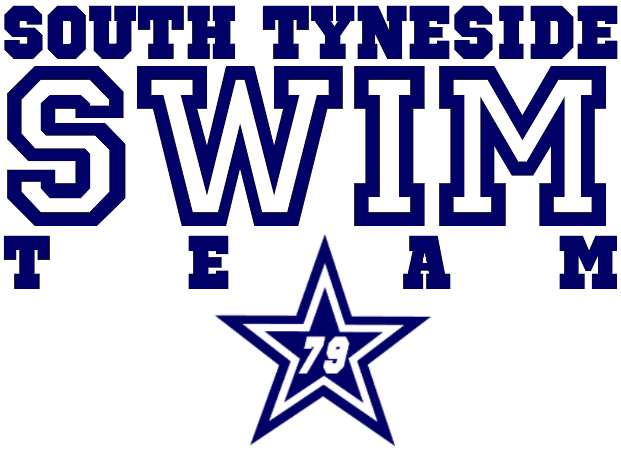 September Open Meet 201117th & 18th SeptemberASANER Level 4Licence No: TBCPool InformationPool length 25mSeparate swim down facility6 LanesCompetitor Lane LinesColorado Electronic TimingEntry InformationAge as at 18th September 2011.Each swimmer’s full date of birth must be included on the entry form.Entries which are not countersigned by an official from the swimmer’s club will be returned.Entry times are Short Course (25m).  Long Course (50m) times must be converted.100m events are open to swimmers age 10/Over only.Entries will not be accepted from swimmers who have swum faster than the enclosed cut off times.Sportsystem entry files:  £4.00 per event.  Paper entries:  £4.50 per event.Coach’s Passes:  £15.00 each – includes programme, results sheets and lunch.Cheques payable to: SOUTH TYNESIDE SCEntries should be made on the official entry forms or on a compiled entry disk and returned, enclosing an A4 SAE, accompanied by the entry fees to: South Tyneside SC, Mr P Powell, Blencathra, North Road, Dipton, Co Durham, DH9 9BBElectronic Entry File is available via the Event Page on our website.Opening date for entries:  Monday 1st August 2011.  Closing date: Friday 2nd September 2011.Entries for this meet are on a First Come, First Served Basis.The organisers reserve the right to restrict the numbers of entries to ensure the completion of the meet as scheduled.  Poolside entries will be accepted only if there are empty lanes in an event – under ASA Law, entries accepted on the day are to be treated as official entries and the swimmers to be entitled to any award they might win.  Event InformationHeats will be seeded according to submitted entry times.  All events are Heat Declared Winner with the exception of 14/Over 50m events.In each event, awards will be made to the fastest three swimmers in each Age Group (9, 10, 11, 12, 13, 14/OVER) with the exception of 50m events for 14/over and 400m Freestyle.  The 400m Freestyle is an Open event where awards will be made to the fastest three swimmers.Additional awards will be made to fastest three swimmers in each 50m final.South Tyneside Swimming Club will not be responsible for any unaccompanied swimmers on poolside. The responsibility falls on the club, entering the swimmer, who should appoint an individual to be on poolside.  i.e. An adult with a coach’s pass. Coaches are requested to inform the recorders, no later than 30 minutes prior to the session start time, of any of their swimmers who intend withdrawing from an event.  It is the responsibility of team managers and coaches to ensure that all competitors report to the starting area in time for the start of the race.Neither South Tyneside SC, nor South Tyneside MBC, can be held responsible for loss or damage to spectator’s or swimmer’s property.  Swimmers are advised to use the lockers (20p returnable).Spectator Information	There is a large free car park situated outside the pool.	Please note that seating is limited.Please make all cheques payable to:		SOUTH TYNESIDE SCReturn all entries by the closing date to:	SOUTH TYNESIDE SC	P Powell	Blencathra		North Road	Dipton	Co Durham	DH9 9BBIf you have any queries please contact:		Philip Powell	Telephone: 	01207 571427		Email: 	philip@blencathra.org.ukOn behalf of the above club, I declare that ALL swimmers entered are eligible competitors under ASA Law.Upper Qualifying TimesSwimmers must not have swum faster than the upper qualifying times prior to this event.Session 1  Saturday 17th September 2011 Session 1  Saturday 17th September 2011 Session 1  Saturday 17th September 2011 Session 1  Saturday 17th September 2011 Warm-up 8.15a.m.  Start 9.00a.m.Warm-up 8.15a.m.  Start 9.00a.m.Event 1200m I.M.Female9/Over9/OverEvent 2200m FreestyleMale9/Over9/OverEvent 350m ButterflyFemale9/Over9/OverEvent 450m BackstrokeMale9/Over9/OverEvent 5200m BreaststrokeFemale9/Over9/OverEvent 6100m ButterflyMale10/Over10/OverEvent 7100m BackstrokeFemale10/Over10/OverEvent 8Final 50m BackstrokeMale13/Under13/UnderEvent 9Final 50m BackstrokeMale14/Over14/OverEvent 10Final 50m ButterflyFemale13/Under13/UnderEvent 11Final 50m ButterflyFemale14/Over14/OverSession 2  Saturday 17th September 2011 Session 2  Saturday 17th September 2011 Session 2  Saturday 17th September 2011 Session 2  Saturday 17th September 2011 Warm-up TBC  Start TBCWarm-up TBC  Start TBCEvent 12400m FreestyleMaleOpenOpenEvent 13200m ButterflyFemale9/Over9/OverEvent 1450m FreestyleMale9/Over9/OverEvent 1550m BreaststrokeFemale9/Over9/OverEvent 16200m BackstrokeMale9/Over9/OverEvent 17100m FreestyleFemale10/Over10/OverEvent 18100m BreaststrokeMale10/Over10/OverEvent 19Final 50m BreaststrokeFemale13/Under13/UnderEvent 20Final 50m BreaststrokeFemale14/Over14/OverEvent 21Final 50m FreestyleMale13/Under13/UnderEvent 22Final 50m FreestyleMale14/Over14/OverSession 3  Sunday 18th September 2011 Session 3  Sunday 18th September 2011 Session 3  Sunday 18th September 2011 Session 3  Sunday 18th September 2011 Warm-up 8.15a.m.  Start 9.00a.m.Warm-up 8.15a.m.  Start 9.00a.m.Event 23200m I.M.Male9/Over9/OverEvent 24200m FreestyleFemale9/Over9/OverEvent 2550m ButterflyMale9/Over9/OverEvent 2650m BackstrokeFemale9/Over9/OverEvent 27200m BreaststrokeMale9/Over9/OverEvent 28100m ButterflyFemale10/Over10/OverEvent 29100m BackstrokeMale10/Over10/OverEvent 30Final 50m BackstrokeFemale13/Under13/UnderEvent 31Final 50m BackstrokeFemale14/Over14/OverEvent 32Final 50m ButterflyMale13/Under13/UnderEvent 33Final 50m ButterflyMale14/Over14/OverSession 4  Sunday 18th September 2011 Session 4  Sunday 18th September 2011 Session 4  Sunday 18th September 2011 Session 4  Sunday 18th September 2011 Warm-up TBC  Start TBCWarm-up TBC  Start TBCEvent 34400m FreestyleFemaleOpenOpenEvent 35200m ButterflyMale9/Over9/OverEvent 3650m FreestyleFemale9/Over9/OverEvent 3750m BreaststrokeMale9/Over9/OverEvent 38200m BackstrokeFemale9/Over9/OverEvent 39100m FreestyleMale10/Over10/OverEvent 40100m BreaststrokeFemale10/Over10/OverEvent 41Final 50m BreaststrokeMale13/Under13/UnderEvent 42Final 50m BreaststrokeMale14/Over14/OverEvent 43Final 50m FreestyleFemale13/Under13/UnderEvent 44Final 50m FreestyleFemale14/Over14/OverClub:Club:Club:Club:Club:Club:Club:Male/Female (delete as applicable)Male/Female (delete as applicable)Male/Female (delete as applicable)Male/Female (delete as applicable)Male/Female (delete as applicable)Male/Female (delete as applicable)Male/Female (delete as applicable)Male/Female (delete as applicable)Male/Female (delete as applicable)NameFull date of birthFreestyleFreestyleFreestyleFreestyleBackstrokeBackstrokeBackstrokeBreaststrokeBreaststrokeBreaststrokeButterflyButterflyButterflyI.M.NameFull date of birth50100200400501002005010020050100200200Club Name:Contact Name:Address:Telephone:Email:Entry TypeElectronic/PaperQtyPriceTotalMaleElectronic@ £4.00 eachMalePaper@ £4.50 eachFemaleElectronic@ £4.00 eachFemalePaper@ £4.50 eachCoach’s PassesCoach’s Passes@ £15.00 eachFinal Total£Signed:BoysBoysBoysBoysBoysBoysEVENTGirlsGirlsGirlsGirlsGirlsGirls9 years10 years11 years12 years13 years14/OverEVENT9 years10 years11 years12 years13 years14/Over00:34.000:32.000:30.000:28.000:27.000:26.050 Free00:35.000:32.000:31.000:30.000:28.000:28.0No Swim01:09.001:06.001:00.000:58.000:56.0100 FreeNo Swim01:12.001:07.001:02.001:01.001:00.002:47.002:32.002:20.002:11.002:05.002:01.0200 Free02:49.002:33.002:20.002:14.002:11.002:09.004:16.0 for all ages (max. 5 heats)04:16.0 for all ages (max. 5 heats)04:16.0 for all ages (max. 5 heats)04:16.0 for all ages (max. 5 heats)04:16.0 for all ages (max. 5 heats)04:16.0 for all ages (max. 5 heats)400 Free04:30.0 for all ages (max. 5 heats)04:30.0 for all ages (max. 5 heats)04:30.0 for all ages (max. 5 heats)04:30.0 for all ages (max. 5 heats)04:30.0 for all ages (max. 5 heats)04:30.0 for all ages (max. 5 heats)00:46.000:42.000:40.000:38.000:36.000:34.050 Breast00:45.000:42.000:39.000:38.000:37.000:36.0No Swim01:29.001:25.001:19.001:14.001:11.0100 BreastNo Swim01:29.001:24.001:19.001:16.001:15.003:35.003:19.003:00.002:49.002:42.002:34.0200 Breast03:37.003:18.002:58.002:51.002:45.002:42.000:39.000:36.000:34.000:33.000:31.000:30.050 Fly00:40.000:36.000:34.000:33.000:32.000:31.0No Swim01:13.001:10.001:07.001:03.001:01.0100 FlyNo Swim01:15.001:12.001:09.001:07.001:06.003:30.003:00.002:44.002:30.002:21.002:15.0200 Fly03:33.003:03.002:43.002:32.002:26.002:23.000:40.000:37.000:35.000:34.000:32.000:31.050 Back00:40.000:37.000:35.000:34.000:33.600:33.2No Swim01:15.001:12.001:09.001:05.001:03.0100 BackNo Swim01:16.001:14.001:10.001:09.001:08.003:35.002:50.002:37.002:28.002:21.002:16.0200 Back03:08.002:52.002:37.002:30.002:27.002:25.003:10.002:54.002:38.002:29.002:22.002:18.0200 I.M.03:12.002:54.002:39.002:32.002:28.002:26.0